IDEWE – thematische rondgang: AKOESTIEKAanvraagformulier – rondgang akoestiek (nagalmmeting) op school/////////////////////////////////////////////////////////////////////////////////////////////////////Waarvoor dient dit aanvraagformulier? Uw aanvraag is onze zorg. Wij trachten deze spoedig en vlot te behandelen. Hiervoor vragen wij om het formulier volledig ingevuld terug te bezorgen. We hopen zo op een vlotte samenwerking tussen de verschillende diensten. Van zodra wij uw ingevuld formulier mochten ontvangen, zullen wij een afspraak voor u inplannen met de preventiedeskundige van IDEWE. Er worden vanuit IDEWE data voorgesteld die wij voor u invullen. Het is niet mogelijk om rekening te houden met ieders agenda. Per mail brengen wij u op de hoogte van de planning die in samensprak met de preventiedeskundige werd opgesteld. Hoe dient u het aanvraagformulier in? De aanvraag, met bijlage, wordt elektronisch bezorgd via mailadres: secretariaat@gidras.be Organisatiegegevens 										Vul hieronder de gegevens van de organisatie in (IN DRUKLETTERS).School: …………………………………………………………………………………………………………………..Adres: ........................................................................................................................................................................................................................................................................Contactpersoon: ……………………………………………+ GSMNR.  …………………………………….(diegene die aanwezig zal zijn tijdens de rondgang)	         Lokalen waarvoor een nagalmmeting wordt aangevraagd: ………………………………………………………………………………………………………………………………………………………………………………………………………………………………………………………………………………………………………………………………………………………………………………………………  ………………………………………………………………………………………………………………………………Wanneer wenst u de rondgang te laten doorgaan (Duidt uw voorkeur aan):  woensdagnamiddag (na de schooluren)                          weekdag tijdens de vakantieperiode: voormiddag of namiddag (schrap wat niet past!)                                                                                                    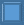 